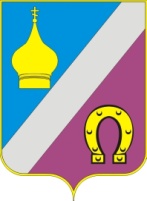 Администрация Николаевского сельского поселенияНеклиновского района Ростовской областиРАСПОРЯЖЕНИЕ13.11.2023года		              с. Николаевка				№ 69«О внесении изменения в распоряжение № 142 от 27.12.2022 года «Об утверждении плана реализации муниципальной программыНиколаевского сельского поселения«Социальная поддержка лиц, замещавших муниципальные должности и должности муниципальной службы, вышедших на пенсию (на пенсию по инвалидности) на 2023 год»В соответствии с постановлением Администрации Николаевского сельского поселения от 19.08.2013г. № 50 «Об утверждении Порядка разработки, реализации и оценки эффективности муниципальных программ Николаевского сельского поселения» :1. Внести изменение в  план реализации муниципальной программы Николаевского сельского поселения «Социальная поддержка лиц, замещавших муниципальные должности и должности муниципальной службы, вышедших на пенсию (на пенсию по инвалидности)» на 2023 год (далее –план реализации), согласно приложению к настоящему распоряжению.         2. Настоящее распоряжение вступает в силу со дня его подписания.     3. Контроль за  исполнением настоящего распоряжения оставляю за собой.Глава АдминистрацииНиколаевского сельского поселения                 Е.П. Ковалева	«Приложение № 1 к распоряжениюАдминистрации Николаевского  сельского поселения от  13.11.2023	Планреализации муниципальной программы «Социальная поддержка лиц, замещавших муниципальные должности и должности муниципальной службы, вышедших на пенсию (на пенсию по инвалидности)»№ п/пНаименование Ответственный 
 исполнитель, соисполнитель, участникОжидаемый результат  (краткое описание)Срок    
реализации 
  (дата)Объем расходов на 2023год (тыс.руб.) Объем расходов на 2023год (тыс.руб.) Объем расходов на 2023год (тыс.руб.) Объем расходов на 2023год (тыс.руб.) № п/пНаименование Ответственный 
 исполнитель, соисполнитель, участникОжидаемый результат  (краткое описание)Срок    
реализации 
  (дата)всегообластной
   бюджетместный бюджетвнебюджетные
источники1234567891Программа «Социальная поддержка лиц, замещавших муниципальные должности и должности муниципальной службы, вышедших на пенсию (на пенсию по инвалидности)»Администрация Николаевского сельского поселенияГарантированное права лицам, замещавшим муниципальные должности и должности муниципальной службы, на пенсионное обеспечение в соответствии с действующим законодательствомвесь период462,00462,00Подпрограмма 1 «Пенсии за выслугу лет лицам, замещавшим муниципальные должности и должности муниципальной службы, вышедшим на пенсиюАдминистрация Николаевского сельского поселенияУлучшение качества жизни отдельных категорий гражданвесь период462,00462,001.1Основное мероприятие 1.1Выполнение обязательств сельского поселения по оказанию мер социальной поддержки муниципальных служащих сельского поселения, достигших пенсионного возраста, установленных федеральным и областным законодательством и нормативно-правовыми актами Николаевского сельского поселенияАдминистрация Николаевского сельского поселенияУлучшение качества жизни муниципальных служащих вышедших на пенсиювесь период462,00462,00Мероприятие 1.1.1 Своевременная выплата  пенсии муниципальным служащим, вышедших на пенсиюАдминистрация Николаевского сельского поселенияУлучшение качества жизни муниципальных служащих вышедших на пенсиювесь период462,00462,00